     Давно закончилась война                  В четыре долгих, трудных года!                  Как испытание она                  Была для нашего народа!                  И пусть прошло немало лет,                  Но мы вовеки не забудем                  Тех трудно добивавшихся побед!                  Героев вечно помнить будем!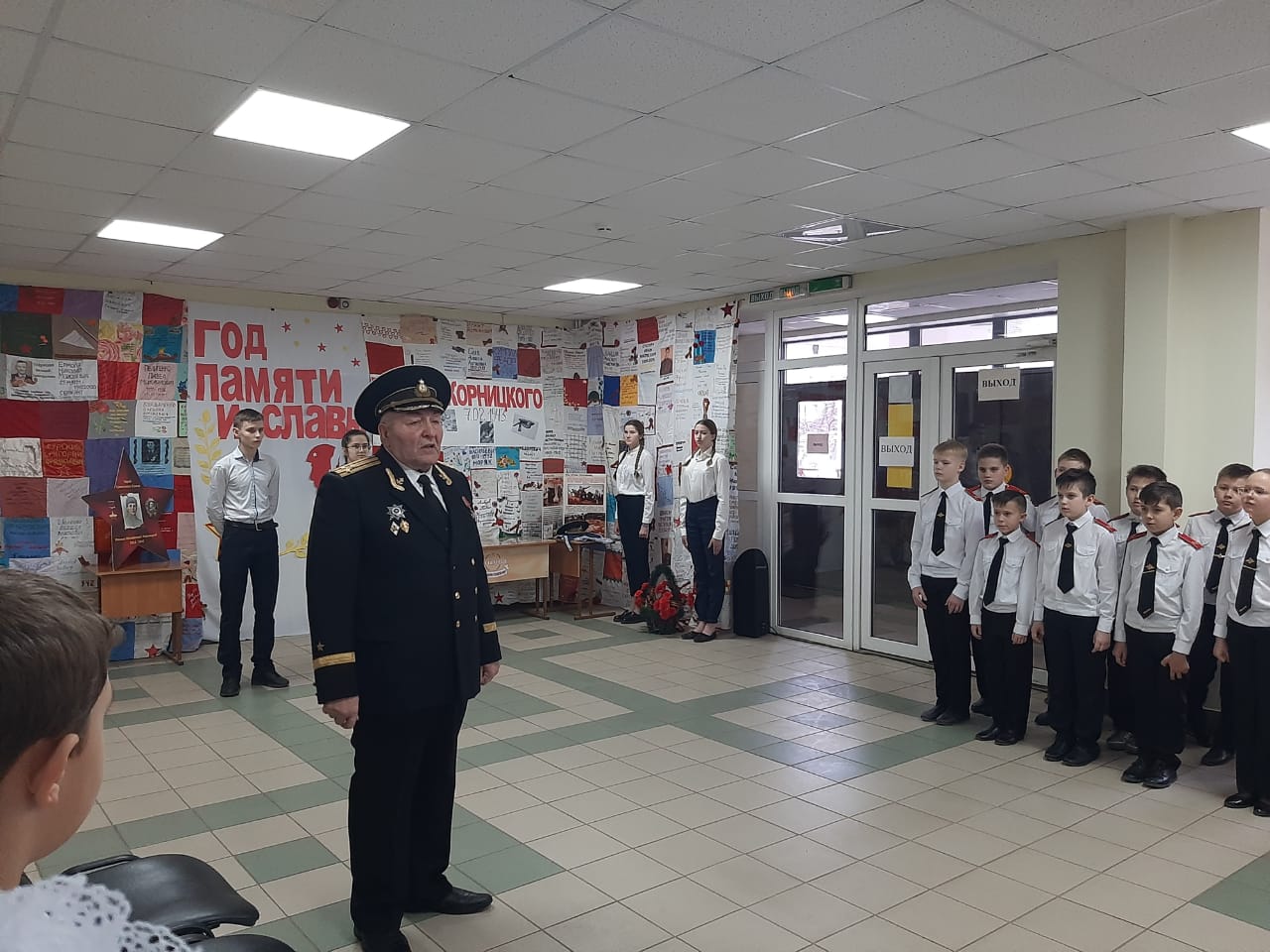 Традицией нашей школы стало проведение торжественной линейки, посвященной подвигу Героя Советского Союза  - Михаила Михайловича Корницкого, чье имя носит наша школа.     В этом году линейка проходила 07.02.2020 у барельефа М.М. Корницкого. Собралось много учащихся, учителей, а также приглашенных гостей.      Под флаги и гимны РФ, Краснодарского края и г. Краснодара состоялось торжественное открытие. Ведущие рассказали историю подвига  М. Корницкого (из рассказов правнука героя).      Все ребята нашей школы знают и гордятся именем Героя М.М.Корницкого. Многие хотели принять участие в мероприятии. Так наши маленькие тимуровцы, Агитбригада 4 «Г» класса «Искорки» рассказали стихотворение, посвященное подвигу М.М. Корницкого, после чего гости и учащиеся возложили цветы у барельефа М.М. Корницкого и почтили память Героя Советского Союза минутой молчания.      Учащиеся старших классов также принимали участие.  Вергунов Александр прочитал авторское стихотворение о войне,  дуэт «Звуки музыки» исполнили песню «Я не была в то утро у Рейхстага», после чего торжественную линейку объявили закрытой.